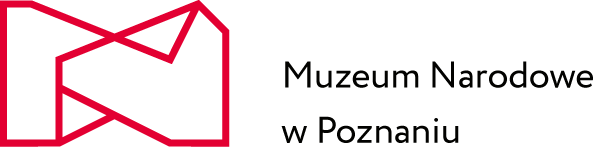 Załącznik nr 2 do zapytania ofertowegoDane Wykonawcy: Nazwa:…………………………………..…………………………………………………………………………………………………………Adres: ……………………..………………………………………………………………………………………………………………………Numer NIP/REGON/KRS-jeśli dotyczy:………………………………………………………………………..……………………………………………………………………Numer telefonu/adres e-mail:…………………………………..…………………………………………..……………………………………………………………Osoba do kontaktu ze strony Wykonawcy, która będzie odpowiedzialna za realizację zamówienia:…………………………………………………………………………………………………..………………………………………… OFERTAdla Muzeum Narodowego w Poznaniu, Al. Marcinkowskiego 9, 61-745 PoznańW odpowiedzi na zapytanie ofertowe na wykonanie zadania pn. Dostawę i montaż systemu VMS z modułem integracji systemu SSWiN w Muzeum Etnograficznym, Oddziale Muzeum Narodowego w Poznaniuskładam/my swoją ofertę i zobowiązuję/my się wykonać zamówienie zgodnie z zapytaniem ofertowym za cenę ……………………………….. BRUTTO zł (słownie: ………………………………………), w tym podatek od towarów i usług (VAT), wg stawki …………….%. W ramach ceny uwzględniłem/my wszystkie koszty związane z realizacją przedmiotowego zamówienia.Przedmiot zamówienia wykonam/y w terminie: od dnia podpisania umowy do 14 listopada 2022 roku.Udzielam/y gwarancji jakości i rękojmi za wady na wykonany przedmiot zamówienia: ………………….. (min. 36 miesięcy).Oświadczam/my, że jesteśmy związani niniejszą ofertą przez 30 dnia, licząc od dnia złożenia oferty.Oświadczam, że nie zachodzą w stosunku do mnie/nas przesłanki wykluczenia z postępowania na podstawie art. 7 ust. 1 ustawy z dnia 13 kwietnia 2022 r. o szczegółowych rozwiązaniach w zakresie przeciwdziałania wspieraniu agresji na Ukrainę oraz służących ochronie bezpieczeństwa narodowego (Dz. U. poz. 835).Oświadczam, że posiadam koncesję udzieloną przez Ministra Spraw Wewnętrznych i Administracji, na prowadzenie działalności gospodarczej w zakresie usług ochrony osób i mienia w formie zabezpieczenia technicznego (zgodnie z art. 15 ustawy o ochronie osób i mienia z dnia 22 sierpnia 1997, tj. Dz. U. 2021, poz. 1995). Jednocześnie oświadczam, że w trakcie realizacji przedmiotu zamówienia zobowiązuję się na każde wezwanie Zamawiającego przedłożyć do wglądu aktualna koncesję.………………………………………………………………………………………………..……………………                                                                                                                                                                     (data i podpis Wykonawcy lub osoby upoważnionej do jego reprezentacji)